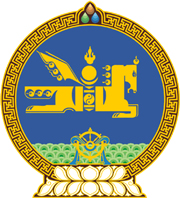 МОНГОЛ УЛСЫН ХУУЛЬ2023 оны 12 сарын 07 өдөр                                                                  Төрийн ордон, Улаанбаатар хотУЛСЫН ТЭМДЭГТИЙН ХУРААМЖИЙН  ТУХАЙ ХУУЛЬД НЭМЭЛТ, ӨӨРЧЛӨЛТ  ОРУУЛАХ ТУХАЙ1 дүгээр зүйл.Улсын тэмдэгтийн хураамжийн тухай хуулийн 29 дүгээр зүйлд доор дурдсан агуулгатай 29.1.14 дэх заалт нэмсүгэй:“29.1.14.орон нутгийн, хот доторх болон хот орчмын нийтийн зорчигч тээвэр, такси үйлчилгээ эрхлэх тусгай зөвшөөрөл олгоход 3 000 000-10 000 000 төгрөг.”2 дугаар зүйл.Улсын тэмдэгтийн хураамжийн тухай хуулийн 6 дугаар зүйлийн 6.3 дахь хэсгийн “29.1.12,” гэсний дараа “29.1.14,” гэж нэмсүгэй.3 дугаар зүйл.Улсын тэмдэгтийн хураамжийн тухай хуулийн 29 дүгээр зүйлийн 29.1.6 дахь заалтыг доор дурдсанаар өөрчлөн найруулсугай:“29.1.6.автотээврийн хэрэгсэлд техникийн хяналтын үзлэг хийх ажил эрхлэх тусгай зөвшөөрөл олгоход 5 000 000-15 000 000 төгрөг;”4 дүгээр зүйл.Улсын тэмдэгтийн хураамжийн тухай хуулийн 6 дугаар зүйлийн 6.3 дахь хэсгийн “35.2-35.5” гэснийг “35.4, 35.5” гэж өөрчилсүгэй.5 дугаар зүйл.Энэ хуулийг Нийслэл Улаанбаатар хотын замын хөдөлгөөний түгжрэлийг бууруулах, гэр хорооллыг орон сууцжуулах тухай хууль хүчин төгөлдөр болсон өдрөөс эхлэн дагаж мөрдөнө.	МОНГОЛ УЛСЫН 	ИХ ХУРЛЫН ДАРГА 				Г.ЗАНДАНШАТАР 